MODÈLE DE PLAN DE GESTION DES RISQUES		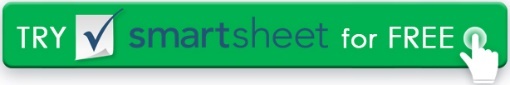 NOM DE L'ENTREPRISENom du projetR I S K M A N A G E M E N T P L A N00/00/0000v. 0.0.0PROPRIÉTÉ DU PROJETPLAN VERSIONPROCESSUS DE GESTION DES RISQUESDéfinir le processus / l'approche.BESOINS EN RESSOURCESOUTILSDONNÉESÉQUIPERÔLES ET RESPONSABILITÉSPour chaque activité du plan de gestion des risques, nommer les parties responsables et définir les responsabilités.IMPACT FINANCIERESTIMATION DES FONDS NÉCESSAIRES ET IMPACT BUDGÉTAIREIMPACT SUR LA CHRONOLOGIEDécrivez tout impact sur le calendrier de planification. Énumérez toutes les dates de début / fin effectuées.SURVEILLANCE DES RISQUESEXAMENS DES RISQUES ET DES PROBLÈMES – Vérifiez les problèmes qui ont pu se propager.SURVEILLANCERAPPORTSCATÉGORIES DE RISQUEDéfinir la méthodologie de regroupement / processus d'organisation des causes potentielles.MATRICE D'ÉVALUATION DES RISQUESMATRICE DE CLASSEMENT DES MESURES D'ATTÉNUATIONTOLÉRANCES DES PARTIES PRENANTESDéfinir le temps et les limites des réserves pour imprévus liés aux coûts.PIÈCES JOINTESPRÉPARÉ PARDATEREVU PARDATEAPPROUVÉ PARDATENOM DU PROJETAPERÇU DU PROJETNOM DU CHEF DE PROJETNOM DU CHEF DE PROJETCOORDONNÉESTÉLÉPHONECOORDONNÉESMESSAGERIE ÉLECTRONIQUECOORDONNÉESADRESSE POSTALECOORDONNÉESADRESSE POSTALECOORDONNÉESADRESSE POSTALEVERSIONDATEAUTEURRAISONRAISONRAISONSECTIONS TOUCHÉESSECTIONS TOUCHÉESSECTIONS TOUCHÉESTITRE DE LA SECTIONAMENDEMENTAMENDEMENTDISTRIBUTIONDISTRIBUTIONDISTRIBUTIONMODE DE LIVRAISONDATE D'ÉMISSIONDÉLIVRÉ ÀESTIMERESTIMERCOMMENTAIRES SUPPLÉMENTAIRESFRAIS INITIAUX$FRAIS RÉCURRENTS$HYPOTHÈSES$ MÉTHODOLOGIE DE TARIFICATIONINCIDENCE BUDGÉTAIREFRÉQUENCE DES EXAMENSPARTIES RESPONSABLES DE L'EXAMENFRÉQUENCE DES EXAMENSPARTIES RESPONSABLES DE L'EXAMENFRÉQUENCE DES EXAMENSPARTIES RESPONSABLES DE L'EXAMENCLÉ D'ÉVALUATION DES RISQUESBASDOULEUR MOYENNEHAUTEXTRÊMECLÉ D'ÉVALUATION DES RISQUES0ACCEPTABLE1ALARP aussi bas que raisonnablement possible2GÉNÉRALEMENT INACCEPTABLE3INTOLÉRABLECLÉ D'ÉVALUATION DES RISQUESOK POUR CONTINUERPRENDRE DES MESURES D'ATTÉNUATIONDEMANDER DE L'AIDEMETTRE L'ÉVÉNEMENT EN 
ATTENTES E V E R I T YS E V E R I T YS E V E R I T YS E V E R I T YACCEPTABLETOLÉRABLEINDÉSIRABLEINTOLÉRABLEPEU OU PAS D'EFFET SUR L'ÉVÉNEMENTLES EFFETS SE FONT SENTIR, MAIS NE SONT PAS ESSENTIELS AU RÉSULTATIMPACT SÉRIEUX SUR LE PLAN D'ACTION ET LES RÉSULTATSPOURRAIT ENTRAÎNER UNE CATASTROPHEL I K E L I H O O DIMPROBABLEIMPROBABLEBASDOULEUR MOYENNEDOULEUR MOYENNEHAUTL I K E L I H O O DIL EST PEU PROBABLE QUE LE RISQUE SE PRODUISEIL EST PEU PROBABLE QUE LE RISQUE SE PRODUISE– 1 –– 4 –– 6 –– 10 –L I K E L I H O O DPOSSIBLEPOSSIBLEBASDOULEUR MOYENNEHAUTEXTRÊMEL I K E L I H O O DRISQUE PROBABLERISQUE PROBABLE– 2 –– 5 –– 8 –– 11 –L I K E L I H O O DPROBABLEPROBABLEDOULEUR MOYENNEHAUTHAUTEXTRÊMEL I K E L I H O O DLE RISQUE SE PRODUIRALE RISQUE SE PRODUIRA– 3 –– 7 –– 9 –– 12 –MATRICE DES RISQUESMATRICE DES RISQUESMATRICE DES RISQUESMATRICE DES RISQUESMATRICE DES RISQUESMATRICE DES RISQUESSECTIONS TOUCHÉESSECTIONS TOUCHÉESSECTIONS TOUCHÉESSECTIONS TOUCHÉESBASDOULEUR MOYENNEHAUTEXTRÊMEVRAISEMBLANCEBASNDCUnVRAISEMBLANCEDOULEUR MOYENNEDCBUnVRAISEMBLANCEHAUTCBUnUnATTÉNUATION DES RISQUES EN FONCTION DE LA NOTEATTÉNUATION DES RISQUES EN FONCTION DE LA NOTEATTÉNUATION DES RISQUES EN FONCTION DE LA NOTEATTÉNUATION DES RISQUES EN FONCTION DE LA NOTEATTÉNUATION DES RISQUES EN FONCTION DE LA NOTEATTÉNUATION DES RISQUES EN FONCTION DE LA NOTEATTÉNUATION DES RISQUES EN FONCTION DE LA NOTEGRADEGRADEPOSSIBLE ACTIONPOSSIBLE ACTIONPOSSIBLE ACTIONPOSSIBLE ACTIONPOSSIBLE ACTIONUnUnEn priorité, des mesures d'atténuation réduisant à la fois la probabilité et le sérieux doivent être identifiées et mises en œuvre au début du projet. En priorité, des mesures d'atténuation réduisant à la fois la probabilité et le sérieux doivent être identifiées et mises en œuvre au début du projet. En priorité, des mesures d'atténuation réduisant à la fois la probabilité et le sérieux doivent être identifiées et mises en œuvre au début du projet. En priorité, des mesures d'atténuation réduisant à la fois la probabilité et le sérieux doivent être identifiées et mises en œuvre au début du projet. En priorité, des mesures d'atténuation réduisant à la fois la probabilité et le sérieux doivent être identifiées et mises en œuvre au début du projet. BBDes mesures d'atténuation réduisant à la fois la probabilité et le sérieux doivent être identifiées et mises en œuvre tout au long du projet. Des mesures d'atténuation réduisant à la fois la probabilité et le sérieux doivent être identifiées et mises en œuvre tout au long du projet. Des mesures d'atténuation réduisant à la fois la probabilité et le sérieux doivent être identifiées et mises en œuvre tout au long du projet. Des mesures d'atténuation réduisant à la fois la probabilité et le sérieux doivent être identifiées et mises en œuvre tout au long du projet. Des mesures d'atténuation réduisant à la fois la probabilité et le sérieux doivent être identifiées et mises en œuvre tout au long du projet. CCLes mesures d'atténuation réduisant à la fois la probabilité et la gravité doivent être identifiées et chiffrées en vue d'une éventuelle action si les fonds permettent l'exécution.Les mesures d'atténuation réduisant à la fois la probabilité et la gravité doivent être identifiées et chiffrées en vue d'une éventuelle action si les fonds permettent l'exécution.Les mesures d'atténuation réduisant à la fois la probabilité et la gravité doivent être identifiées et chiffrées en vue d'une éventuelle action si les fonds permettent l'exécution.Les mesures d'atténuation réduisant à la fois la probabilité et la gravité doivent être identifiées et chiffrées en vue d'une éventuelle action si les fonds permettent l'exécution.Les mesures d'atténuation réduisant à la fois la probabilité et la gravité doivent être identifiées et chiffrées en vue d'une éventuelle action si les fonds permettent l'exécution.DDRisque à noter : Aucune mesure n'est requise à moins que le classement n'augmente au fil du temps.Risque à noter : Aucune mesure n'est requise à moins que le classement n'augmente au fil du temps.Risque à noter : Aucune mesure n'est requise à moins que le classement n'augmente au fil du temps.Risque à noter : Aucune mesure n'est requise à moins que le classement n'augmente au fil du temps.Risque à noter : Aucune mesure n'est requise à moins que le classement n'augmente au fil du temps.NNRisque à noter : Aucune mesure n'est requise à moins que le classement n'augmente au fil du temps.Risque à noter : Aucune mesure n'est requise à moins que le classement n'augmente au fil du temps.Risque à noter : Aucune mesure n'est requise à moins que le classement n'augmente au fil du temps.Risque à noter : Aucune mesure n'est requise à moins que le classement n'augmente au fil du temps.Risque à noter : Aucune mesure n'est requise à moins que le classement n'augmente au fil du temps.NOM DU FICHIER / DOCUMENTFORMATDESCRIPTIONDÉMENTITous les articles, modèles ou informations fournis par Smartsheet sur le site Web sont fournis à titre de référence uniquement. Bien que nous nous efforcions de maintenir les informations à jour et correctes, nous ne faisons aucune déclaration ou garantie d'aucune sorte, expresse ou implicite, quant à l'exhaustivité, l'exactitude, la fiabilité, la pertinence ou la disponibilité en ce qui concerne le site Web ou les informations, articles, modèles ou graphiques connexes contenus sur le site Web. Toute confiance que vous accordez à ces informations est donc strictement à vos propres risques.